RICHLAND REBEL TENNIS BOOSTER CLUB MEMEBERSHIP/ORDER FORM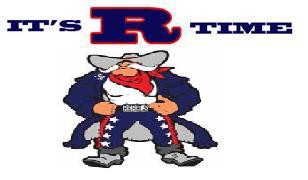 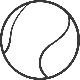 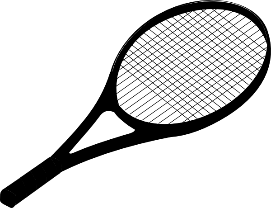 Player’s Name: ______________________    Team: Varsity, JV, Middle School              Parent’s Name: ____________________________    Phone #:______________________                                                         QUANTITYPRICEITEMDESCRIPTIONRECEIVED$30Option #1Includes booster club membership and one Richland Rebels Tennis T-shirtCircle one:T-Shirt Size: S M L XL 2XL$45Option #2Includes booster club membership, one Richland Rebels Tennis T-shirt, and one Rebel Tennis Yard Sign personalized with your player’s name on it!Circle one:T-Shirt Size: S M L XL 2XLName to be put on the yard sign:$15 eaAdditionalRichland Rebels Tennis T-shirt T-Shirt Size or Sizes :TOTALPAID Cash Check # Credit CardPAID Cash Check # Credit Card